
Dokumentasi Pelaksanaan Teknik Modeling simbolisUji lapangan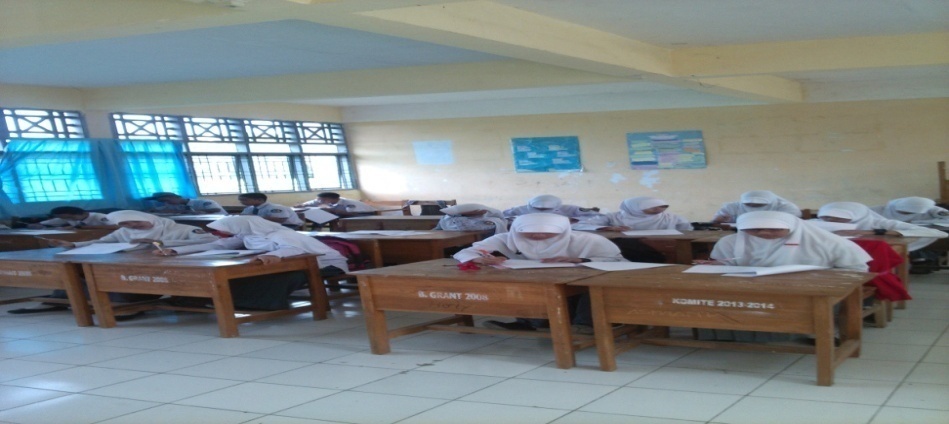 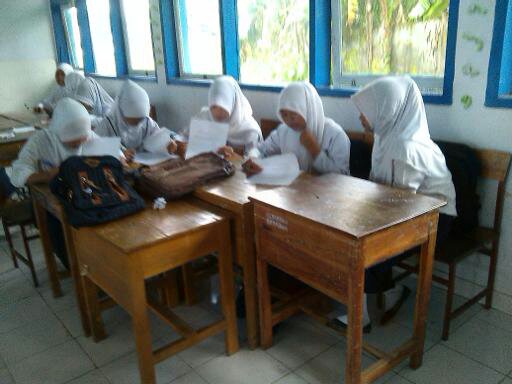 Siswa mengisi angket tentang tingkat penerimaan diri sebanyak 29 orang responden, yang bertujuan untuk mengetahui apakah angket tersebut valid atau tidak valid.Pemberian Pretest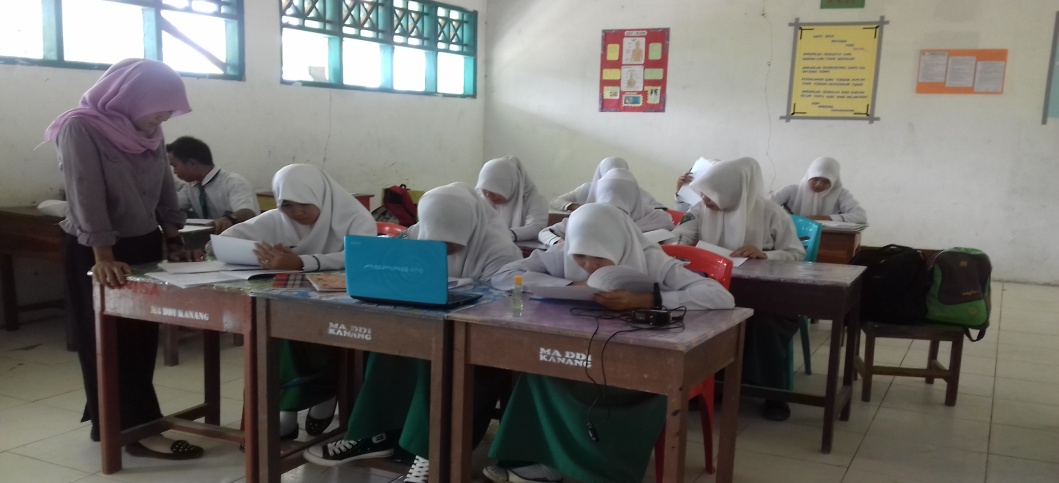 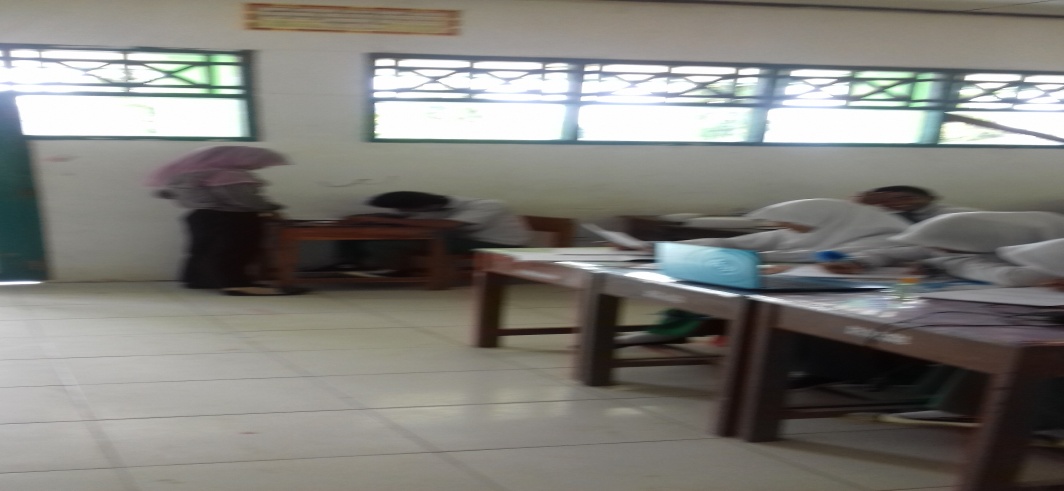 Siswa mengisi angket yang berisi tentang beberapa pernyataan tentang penerimaan diri yang berfungsi untuk mengetahui tingkat penerimaan diri sebelum di berikan perlakuan.Pelaksanaan Teknik Modeling Simbolis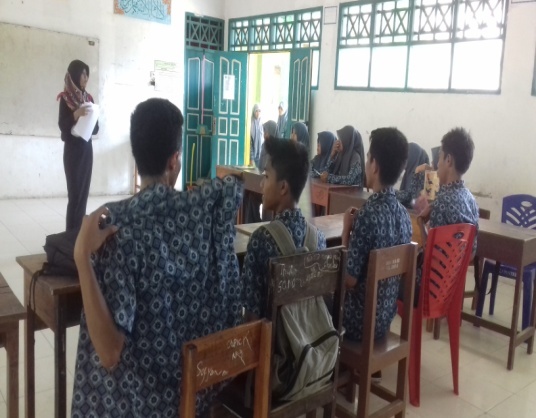 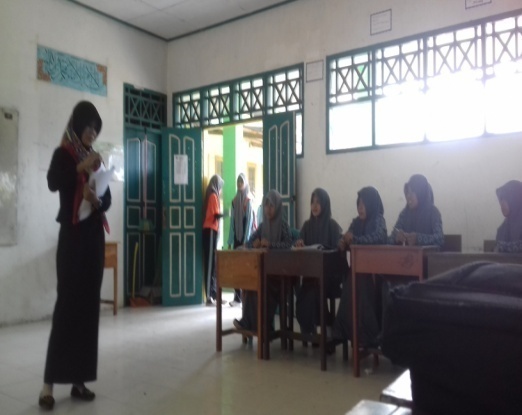 Pemberian Materi Tentang Penerimaan diri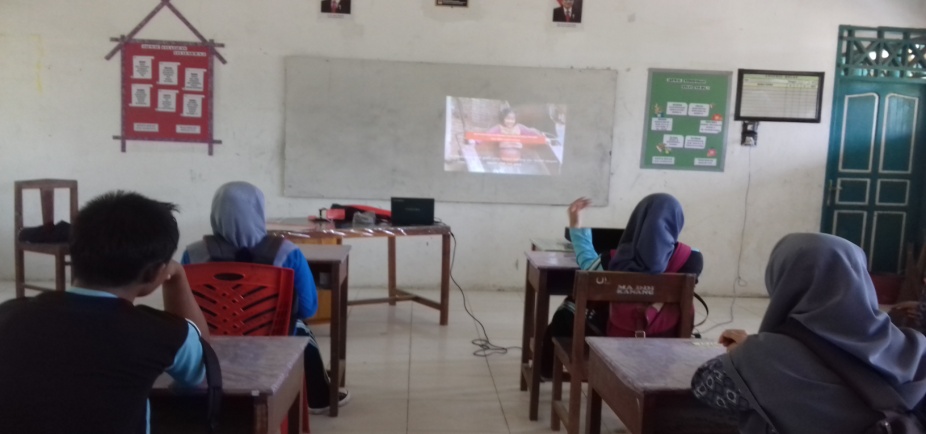 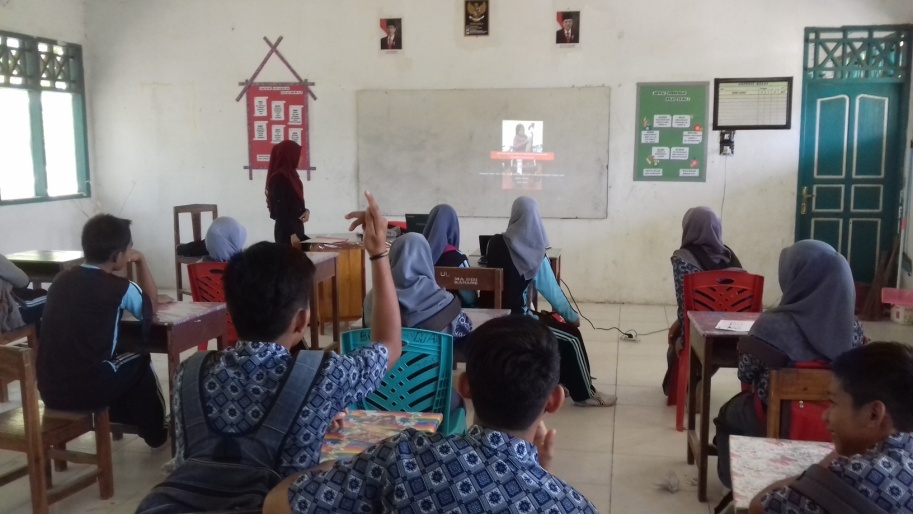 Pemutaran film yang bernuansa penerimaan diriPemberian Posttest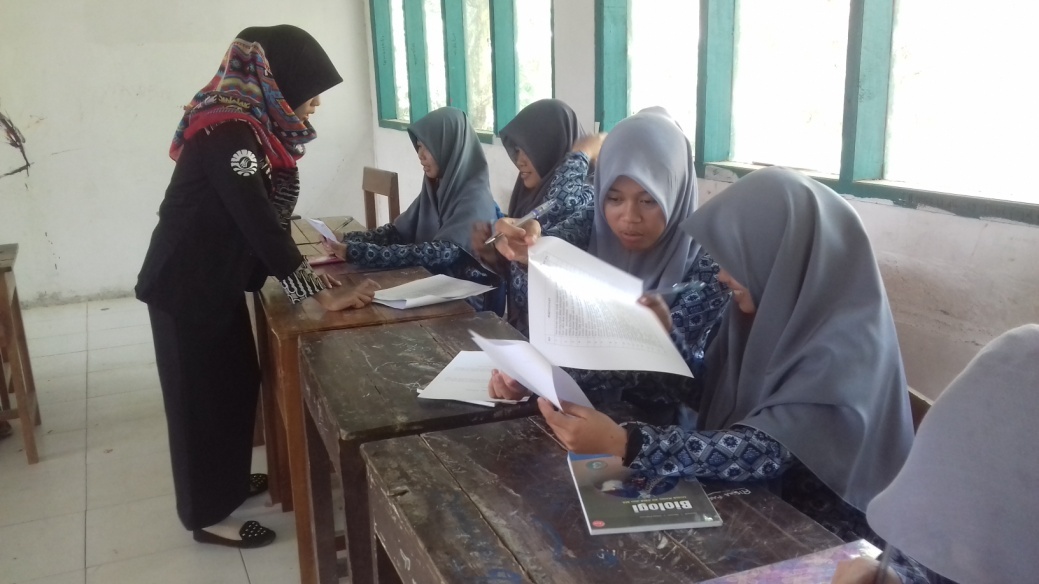 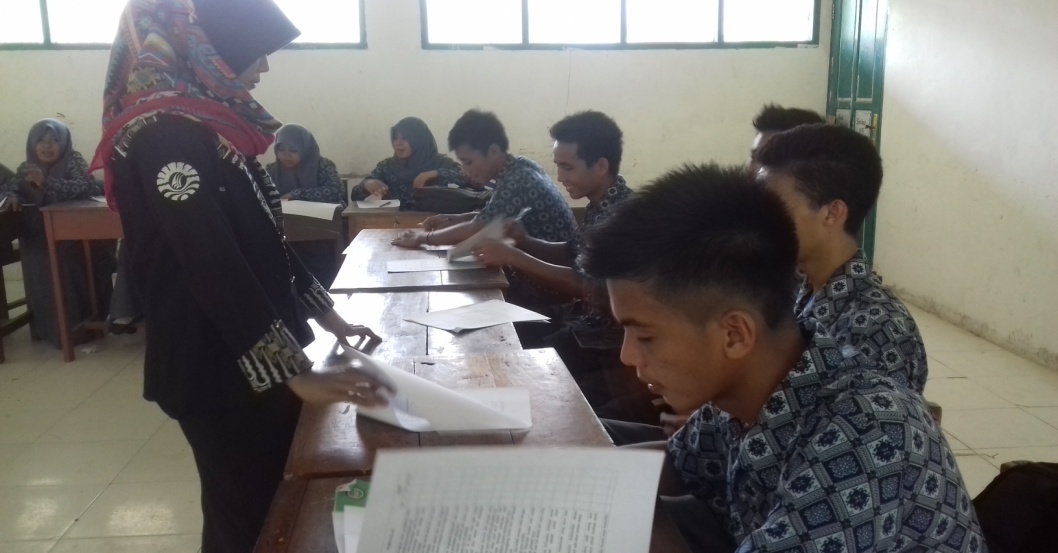 Siswa mengisi angket yang berisi  beberapa pernyataan tentang penerimaan diri yang berfungsi untuk mengetahui tingkat penerimaan diri siswa setelah di berikan perlakuan.Lampiran 19